September 11, 2017Reading considered today: Course OutlineMoghaddam, Chapters 1 and 2Introductory Comments:IntroductionsCourse Director and Tutorial LeaderRon Sheese, Niloufar EshgiTextbooksFathali Moghaddam’s Great ideas in PsychologyAntonio Damasio’s Looking for Spinoza: Joy, sorrow, and the feeling brainTrevor Butt’s Understanding people	Websites		http://www.ron-sheese.com		http://psyc1010.freeforums.net/Course format		Reading the text chaptersRon’s comments on the chapters		Small-group Discussion		Reading responses		Research proposal (annotated bibliography) assignment		Quizzes and examinationsCourse purposes	Introduce Psychology	Introduce North American ideas/methods		Discussion/Debate and memorization		Plagiarism and cheating		Classroom expectations			Participation			ElectronicsAbout Psychology	About Ron	About Niloufar	Course overview and goals (see Course Outline on website)	About Moghaddam’s book		Encyclopedia of names/dates/terms vs. 19 great ideas			Unexplained examples in Chapter 1		American Psychology			World context Cultural and historical context 		A critical introduction 			Analysis			Criticism and evaluationProcedural questions?Small-group discussion:Form groups of four and discuss items on handout. One person should record the gist of the comments made in the group and hand in these minutes at the end of the discussion.Posting a response to one of the discussion questionsOutline of comments on Chapters 1 and 2 of Moghaddam’s book:Moghaddam’s Great Ideas:	Influence perceptions		The unconscious and attachment	Have useful applications		IQ and MMPI	Stimulate researchFalsifiability – “what evidence would be needed for an idea to be disproved” 	Persist over time		Ego and Freudian slip		Reconstruction of ideasThe discipline of Psychology	Causal or normative science (M p7)     	Content          		Psychological phenomena          		Disciplinary knowledge     	Constructs          		Variable, stimulus, response, IV, DV          		Personality, Intelligence, learning disability     	Methods          		Atomistic, individualistic, apolitical          		Experiments               		Truth, "discover" causes (M p8)          		Observation, survey, interview, cases, ...               		Interpretation, description     	Approaches (orientations, schools)          		Structuralism, Behaviourism, Psychoanalysis, Gestalt, Cognitive, ...          		(M p8, Table 1)      	Purposes          		Basic research science          		Healing practice          		Social practice          		Predict and control behaviour - understand, explain, change     	Metapsychology (analysis of Psychology)          		Phenomena, discipline, self-reflection               		Psychology based in history and cultureDefinition(s) of Psychology     	Study of the mind     	Study of behaviour     	Science of thinking and activity, mental life and overt behavior (M p6)     	Scientific study of the mind and behaviour of humans and animals     	Science which seeks to describe and explain the behaviour and     	experience of organismsReflections on the definitions     	Mind and behaviour     	Describe and explain     		Causes or regularities (patterns)          			Mind: physiology or meaning systems          			Determinism or contextual agency          			Moghaddam's degrees of freedom          			Physiology and society/culture as alternatives          			Reductionism          	Organisms		Animals		Individuals          	Science               	Psychology's scientific credentials			Wundt 1889               	Method rather than facts               	Public and replicableCausal and normative science     	Causal - experiments, laws, natural sciences		Hard vs. soft		Fechner, Weber example – low df     	Normative (interpretive)          		How things ought (seem) to be          		Regularities in thought and action related to culture			Example of boys and girls in school – high df			Zaolian 早恋          		Models rather than laws		“Carriers” of meaning systems and cultures     	Discovery and construction     	Data and Theory          		All scientific work          		Working in and working outMoghaddam's metapsychology     	Contextual nature     	Degrees of freedom     	Working in and working outPsychology Laboratories	Examples	Cause and effect	Variables	Validity and reliability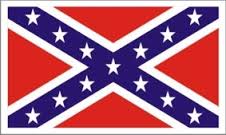 Newsweek and Guardian links regarding meaning systems and the Confederate flagNewsweek and Guardian links regarding meaning systems and the Confederate flag